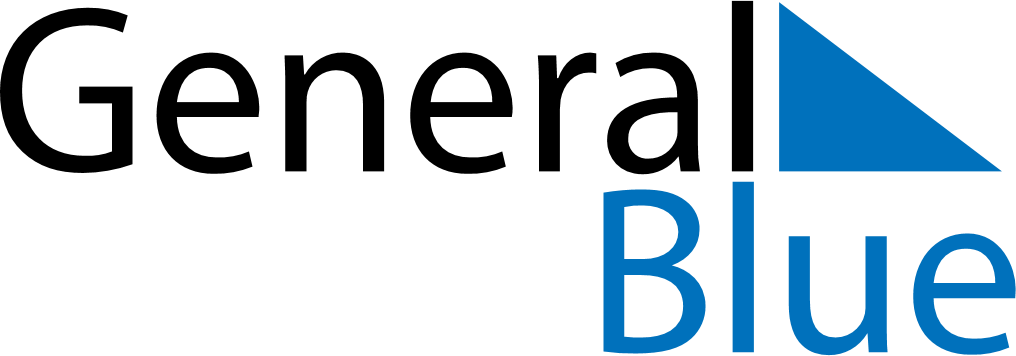 April 2024April 2024April 2024April 2024April 2024April 2024Ornaes, Dalarna, SwedenOrnaes, Dalarna, SwedenOrnaes, Dalarna, SwedenOrnaes, Dalarna, SwedenOrnaes, Dalarna, SwedenOrnaes, Dalarna, SwedenSunday Monday Tuesday Wednesday Thursday Friday Saturday 1 2 3 4 5 6 Sunrise: 6:21 AM Sunset: 7:41 PM Daylight: 13 hours and 19 minutes. Sunrise: 6:18 AM Sunset: 7:44 PM Daylight: 13 hours and 25 minutes. Sunrise: 6:15 AM Sunset: 7:46 PM Daylight: 13 hours and 31 minutes. Sunrise: 6:12 AM Sunset: 7:49 PM Daylight: 13 hours and 36 minutes. Sunrise: 6:09 AM Sunset: 7:51 PM Daylight: 13 hours and 42 minutes. Sunrise: 6:06 AM Sunset: 7:54 PM Daylight: 13 hours and 47 minutes. 7 8 9 10 11 12 13 Sunrise: 6:03 AM Sunset: 7:56 PM Daylight: 13 hours and 53 minutes. Sunrise: 6:00 AM Sunset: 7:59 PM Daylight: 13 hours and 58 minutes. Sunrise: 5:57 AM Sunset: 8:01 PM Daylight: 14 hours and 4 minutes. Sunrise: 5:54 AM Sunset: 8:04 PM Daylight: 14 hours and 10 minutes. Sunrise: 5:51 AM Sunset: 8:06 PM Daylight: 14 hours and 15 minutes. Sunrise: 5:48 AM Sunset: 8:09 PM Daylight: 14 hours and 21 minutes. Sunrise: 5:44 AM Sunset: 8:11 PM Daylight: 14 hours and 26 minutes. 14 15 16 17 18 19 20 Sunrise: 5:41 AM Sunset: 8:14 PM Daylight: 14 hours and 32 minutes. Sunrise: 5:38 AM Sunset: 8:16 PM Daylight: 14 hours and 37 minutes. Sunrise: 5:35 AM Sunset: 8:19 PM Daylight: 14 hours and 43 minutes. Sunrise: 5:32 AM Sunset: 8:21 PM Daylight: 14 hours and 48 minutes. Sunrise: 5:29 AM Sunset: 8:24 PM Daylight: 14 hours and 54 minutes. Sunrise: 5:26 AM Sunset: 8:26 PM Daylight: 14 hours and 59 minutes. Sunrise: 5:24 AM Sunset: 8:29 PM Daylight: 15 hours and 5 minutes. 21 22 23 24 25 26 27 Sunrise: 5:21 AM Sunset: 8:31 PM Daylight: 15 hours and 10 minutes. Sunrise: 5:18 AM Sunset: 8:34 PM Daylight: 15 hours and 16 minutes. Sunrise: 5:15 AM Sunset: 8:37 PM Daylight: 15 hours and 21 minutes. Sunrise: 5:12 AM Sunset: 8:39 PM Daylight: 15 hours and 27 minutes. Sunrise: 5:09 AM Sunset: 8:42 PM Daylight: 15 hours and 32 minutes. Sunrise: 5:06 AM Sunset: 8:44 PM Daylight: 15 hours and 38 minutes. Sunrise: 5:03 AM Sunset: 8:47 PM Daylight: 15 hours and 43 minutes. 28 29 30 Sunrise: 5:00 AM Sunset: 8:49 PM Daylight: 15 hours and 49 minutes. Sunrise: 4:57 AM Sunset: 8:52 PM Daylight: 15 hours and 54 minutes. Sunrise: 4:55 AM Sunset: 8:54 PM Daylight: 15 hours and 59 minutes. 